UNIVERSITAS DIPONEGOROFAKULTAS PSIKOLOGIBADAN EKSEKUTIF MAHASISWA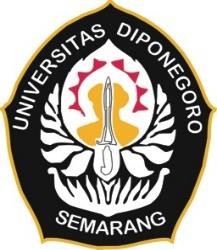 Jalan Prof. Sudarto, S.H. Tembalang Semarang Kotak Pos 50275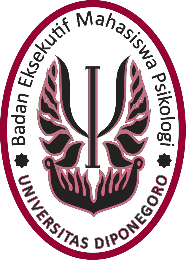 Telp. 082211377537Email: bempsikologiundip@gmail.comPENGUMUMAN HASIL REVIU ABSTRAKPenelitian dengan judul “HUBUNGAN ANTARA EMPLOYEE ENGAGEMENT DENGAN JOB BURNOUT PADA KARYAWAN CV.X” yang diikutsertakan dalam Konferensi Mahasiswa Psikologi Indonesia 1.0 dinyatakan (DITERIMA/DITERIMA DENGAN SYARAT), dengan catatan sebagai berikut:Peserta diminta untuk mengirimkan naskah full paper dan membuat presentasi dengan format .ppt  untuk  dipresentasikan  di  hari  H  presentasi.  Keduanya  dikirimkan  ke  email:  cfp kmpi.lustrum5psi@live.undip.ac.id   dengan   subject   [NAMA   KETUA   KELOMPOK_3 KATA PERTAMA JUDUL ARTIKEL PENELITIAN_FULL PAPER DAN PPT KMPI]. Format full paper dapat dilihat pada attachment email.Naskah full paper serta soft file presentasi dikirimkan paling lambat pada tanggal 19 Agustus 2020 pukul 23.59.	Presentasi dilakukan secara daring melalui media Microsoft Teams. Durasi presentasi per presenter adalah 10 menit, sehingga peserta diharapkan dapat menyesuaikan file serta materi presentasi.	File presentasi wajib memuat logo universitas, nama peneliti, latar belakang, tujuan, metode penelitian, hasil, serta kesimpulan.	Presentasi setiap kelompok hanya disampaikan oleh satu presenter yang merupakan ketua kelompok.	Penelitian ongoing  dimohon untuk  merevisi abstrak berdasarkan  hasil catatan penilaian reviewer serta melengkapinya dengan hasil penelitian. Jika artikel/full paper tidak selesai atau tidak memiliki hasil penelitian hingga batas waktu pengiriman (19 Agustus 2020), abstrak tetap dapat dipresentasikan dan peneliti tidak perlu mengirimkan naskah full paper, namun penelitian ongoing tidak turut dipertimbangkan untuk dimasukkan ke dalam prosiding.	Peserta yang menggunakan hasil penelitian skripsi untuk dipresentasikan dimohon untuk melakukan paraphrase pada judul, abstrak, dan naskah full paper. Penelitian yang sudah dinyatakan diterima dimohon untuk tetap melakukan revisi abstrak sesuai dengan catatan reviewer.	Peserta yang tidak mengirimkan full paper dan soft file presentasi, serta tidak merevisi abstraknya (apabila terdapat revisi) sebelum batas akhir yang telah ditentukan, peserta tersebut  akan dinyatakan gugur  dan tidak  dapat  melakukan presentasi pada  Konferensi Mahasiswa Psikologi Indonesia 1.0.Keputusan panitia dan tim ilmiah tidak dapat diganggu gugat.Berikut catatan & feedback reviewer : (lampiran file)EMPLOYEE ENGAGEMENT DAN JOB BURNOUTPADA KARYAWAN CV. XEMPLOYEE ENGAGEMENT DAN JOB BURNOUTPADA KARYAWAN CV. XPrasetyastuti Fiasari1, Sowanya Ardi Prahara212Universitas Mercu Buana Yogyakarta prasfiasari@gmail.com,085 743 582259AbstrakAgar mampu bersaing dalam industri kuliner setiap perusahaan menuntut karyawannya memiliki employee engagement dalam proses kerjanya Penelitian ini bertujuan untuk mengetahui hubungan antara employee engagement dengan job burnout pada karyawan CV. X. Subjek dalam penelitian ini berjumlah 60 orang dengan karakteristik karyawan yang bekerja di bidang jasa food and beverage restoran yang memiliki masa kerja minimal 1 tahun. Metode pemilihan subjek dengan menggunakan metode purposive sampling. Metode pengambilan data dalam penelitian ini menggunakan Skala Employee Engagement dan Skala Job Burnout. Teknik analisis data yang digunakan adalah korelasi product moment dari Karl Pearson. Berdasarkan hasil analisis data diperoleh koefisien korelasi (R) sebesar -0.654 dengan p = 0.000 (p < 0.050). Hasil tersebut menunjukkan bahwa  terdapat hubungan negatif yang  signifikan antara  employee engagement dengan job burnout. Semakin tinggi employee engagement maka semakin rendah job burnout, sebaliknya semakin rendah employee engagement maka semakin tinggi job burnout. Koefisien determinasi employee engagement menunjukkan kontribusi sebesar 42,8% terhadap job burnout dan sisanya sebesar 57,2% dipengaruhi oleh faktor lain karakteristik organisasi, persepsi terhadap organisasi, persepsi terhadap peran, dan karakteristik individu. Artinya, hasil penelitian ini menunjukkan pentingnya menyelaraskan dan mengharmoniskan hubungan di dalam organisasi perusahaan untuk menyeimbangkan perilaku  employee engagement dengan job  burnout  pada karyawan.Kata kunci: employee engagement, job burnout, karyawanAbstractTo be competitive in culinary industry, every company requires its employees to have employee engagement in the work process. This study aims to determine the relationship between employee engagement with job burnout on employee CV. X. The subjects in this study amounted to60 people with the characteristics of employees who work in the field of food and beverage servicesin restaurants that have a minimum service life of 1 year. Subject selection method using purposive sampling method. The data collection method in this study uses the Employee Engagement Scale and the Job Burnout Scale. The data analysis technique used is the product moment correlation from Karl Pearson. Based on the results of data analysis obtained correlation coefficient (R) of -0.654 with p = 0.000 (p <0.050). These results indicate that there is a significant negative relationship between employee engagement with job burnout. The higher employee engagement, the lower the job burnout, in otherwise the lower the employee engagement, the higher the job burnout.The coefficient of determination of employee engagement shows a contribution of 42.8% to job burnout and the remaining 57.2% is influenced by other factors organizational characteristics,organizational perceptions, role perceptions, and individual characteristics.That means, the results of this study indicate the importance of aligning and harmonizing relationships within company organizations to balance employee engagement behavior with job burnout on employees.Key word: employee engagement, job burnout, employeePENDAHULUANSaat ini pariwisata di Daerah Istimewa Yogyakarta berkembang pesat, data dari statistik Kepariwisataan Daerah Istimewa Yogyakarta bulan Maret 2019 jumlah kunjungan wisatawan mancanegara mengalami kenaikan sebesar 10,30 %. Sektor pariwisata yang terdiri dari destinasi, akomodasi, usaha pariwisata dan sarana pendukung pariwisata juga ikut berkembang dan bersaing. Hal ini juga terjadi di usaha pariwisata yaitu jasa food and beverage. Dominasi jasa food and beverage sebesar 25% untuk restoran, sehingga bisnis di sektor penyedia jasa food and beverage persaingannya menjadi semakin ketat. Hasil studi lain menunjukkan bahwa agar mampu bersaing dalam industri kuliner, restoran harus dapat memuaskan pelanggannya yaitu dengan dilihat dari kinerja restoran yang dirasakan oleh pelanggan (Ramanathan, Di, & Ramanathan, 2016).Salah satunya usaha restoran yang digeluti oleh CV. X yang bergerak dalam bidang usaha pariwisata food and beverage berdomisili di Yogyakarta. Perusahaan CV. X adalah fine dining restaurant yaitu restoran yang menawarkan keindahan dekorasi, suasana yang elegan, expensive-looking sehingga memberikan pengalaman makan yang tak terlupakan (Gregoire, 2010). Menu yang ditawarkan restoran ini adalah masakan Indonesian food and western food dengan pelayanan yang mengedepankan service of excellent (pelayanan yang memuaskan) untuk memuaskan para tamunya. Bagian restoran ini terbagi menjadi dua bagian besar yaitu food production (kitchen) dan food and beverages service. Food production (kitchen) merupakan bagian yang mempersiapkan dan mengolah makanan sedangkan food and beverage service  yang biasa disebut  waiter adalah bagian yang memberikan pelayanan dan penyajian makanan dan minuman kepada setiap tamu yang makan yang berkaitan langsung dengan tamu (Waryono, 2018). Prisip dasar restoran yaitu pelayanan adalah daya jual yang utama, berantai dan saling berkaitan.Karyawan sebagai ujung tombak pelayanan harus memiliki cooperative dan conscientious, yang artinya selalu mengutamakan kerjasama serta memiliki sifat yang teliti, kejujuran, ramah tamah, serta smiling appereance merupakan sikap yang harus ditunjukkan (Waryono, 2018). Karyawan tidak hanya perilaku inrole dalam melakukan pekerjaan sesuaijob description, tetapi juga perilaku extrarole yaitu kontribusi peran ekstra untuk menyelesaikan pekerjaan (Nio, Mariatin, & Novliadi, 2018). Hasil wawancara pada tanggal18 Juli 2019 dengan Captain Service karyawan bekerja secara inrole, kewajiban waitress yaitu melakukan pelayanan langsung kepada tamu, mengambil pesanan tamu untuk diteruskan kepada kitchen, kemudian menyajikan hidangan kepada tamu, melaksanakan clear up dari meja tamu. Begitu juga bagian food production (kitchen) harus mampu menghasilkan makanan yang berkualitas dari segi penampilan, rasa dan harga jual. Service of excellent, no complaint and satisfied menjadi prinsip dasar, di mana tamu sebagai prioritas utama. Selain itu, tuntutan sebagai karyawan yang multitasking baik di lingkungan restoran maupun di luar lingkungan restoran dimana ketika saat low season karyawan juga mampu menjadi marketing support lapangan, dedikasi tinggi terhadap tamu dengan sistem kerja shifting yang tidak jarang menuntut hingga 12 jam kerja. Hal ini menuntut karyawan untuk mampu memberikan kontribusi ekstra sebagai perilaku extrarole dalam menyelesaikan pekerjaan. Ritme pekerjaan yang dilakukan setiap hari menjadi monoton dan yang menyebabkan munculnya berbagai masalah.Permasalahan ketika bekerja tidak bisa lepas dari karyawan. Berbagai dampak yang muncul akan mempengaruhi individu karyawan. Jika karyawan tidak bisa menghadapi tuntutan di lingkungan kerja, tekanan yang dirasakan akan muncul menjadi masalah yang menganggu fisik, mental dan emosional. Hal yang menjadikan timbulnya stres kerja pada karyawan dan menimbulkan munculnya kesalahan dalam melakukan pekerjaan, keterlambatan dalam menyelesaikan pekerjaan, dan penurunan kualitas kerja. Stres yang berlebihan akan berakibat buruk terhadap kemampuan individu untuk berhubungan dengan lingkungannya secara normal sehingga berpotensi untuk melakukan pelanggaran-pelanggaran di tempat kerja dan permasalahan yang tidak dapat terselesaikan akan membuat karyawan menjadi stres yang menimbulkan burnout (Christianty & Widhianingtanti, 2017).Menurut Schaufeli (2017) job burnout yaitu keadaan pikiran negatif dan terus- menerus yang berhubungan dengan pekerjaan, pada individu normal hal ini dicirikan dengan kelelahan yang disertai dengan tekanan, berkurangnya rasa kompetensi, mengalami penurunan motivasi, dan pengembangan sikap disfungsional di tempat kerja. Selain itu menurut Maslach dan Leiter (2016) mengatakan bahwa job burnout adalah sindrom psikologis yang muncul sebagai respon terus-menerus terhadap stres kronis pada pekerjaan. Job burnout hasil dari konsekuensi stres yang berhubungan dengan pekerjaan yang memiliki beban berat.Maslach dan Leiter (2016) menyatakan job burnout terbagi menjadi tiga dimensi yang ditandai dengan tingginya tingkat kelelahan, sikap negatif terhadap pekerjaan (cynicism), dan berkurangnya efektivitas profesional kerja. Kelelahan (exhaustism) yang dimaksud mengacu pada perasaan ketegangan, terutama kelelahan kronis akibat pekerjaan berat. Pada dimensi yang kedua, sinisme atau sikap negatif terhadap pekerjaan secara umum dan dengan rekan kerjanya, juga kehilangan minat (ineffectiveness) di dalam pekerjaannya dan terakhir merasa bahwa karyawan sudah kehilangan makna untuk apa bekerja.Berdasarkan hasil wawancara singkat antara peneliti dengan karyawan yang bekerja di CV. X, dapat disimpulkan bahwa 4 dari 6 karyawan mengalami job burnout. Mengacu pada dimensi-dimensi job burnout yang dikemukakan oleh Maslach dan Leiter (2018) dimensi exhaustion mengacu pada pernyataan subjek merasa lelah secara fisik yang berlebih, mengalami susah tidur, sakit kepala, dan sakit badan, merasa ada yang kurang dan tertekan dalam hidupnya, merasa bosan, kewalahan saat menghadapi pekerjaannya dan aktivitas yang dijalani setiap harinya. Dimensi cynism kaitannya dengan pernyataan dari subjek yang bersikap negatif, sinis atau tidak memperdulikan tugas pekerjaan yang diberikan, apatis dan kurang peduli dengan lingkungan sekitar. Subjek lainnya, mengatakan subjek merasa malas-malasan ketika bekerja, sering melakukan kesalahan, terlambat dan kurang kosentrasi ketika bekerja yang sesuai dengan dimensi ineffectiveness. Berdasarkan dari acuan pernyataan dapat diambil kesimpulan terjadinya karyawan mengalami job burnout.Feresti dan Fatkhurohmaan (2012) menyatakan bahwa kesehatan mental bagi karyawan adalah hal penting, sehingga segala tekanan kerja dapat dihadapi dengan santai dan tidak stres. Perusahaan mengharapkan karyawan selalu proaktif, inisiatif, self-directed dan bertanggung jawab atas perkembangan dan proforma individu itu sendiri (Bakker, Schaufeli, Leiter, & Taris, 2013). Maka dari itu, sangat diharapkan job burnout tidak terjadi pada karyawan sehingga akan tumbuh peningkatan sikap profesional dalam melaksanakan pekerjaan (Aslam, Ahmad, & Anwar, 2012).Namun yang terjadi, karyawan CV. X mengalami tekanan dan tuntutan pekerjaan melayani tamu restoran. Pekerjaan melayani tamu menguras tenaga dan emosi hal ini karena karyawan yang dituntut memiliki keramah-tamahan, siap mengahadapi komplain tamu, tuntutan kuat secara fisik membawakan makanan, jadwal kerja shifting dan waktu bekerja yang melebihi jam kerja hingga 12 jam. Karyawan yang tidak mampu menghadapi beban tersebut dapat menimbulkan tekanan berupa beban fisik maupun beban mental yang pada akhir-nya mengakibat munculnya job burnout.Hal ini lah yang memberikan dampak bagi perusahaan,  job burnout yang tinggi menimbulkan sikap karyawan tiba-tiba menjadi pemarah, mudah tersinggung, kasar dan sensitif. Karyawan tidak lagi merasakan komitmen yang sama untuk pekerjaan sehingga mengembangkan sikap negatif dalam bekerja maupun kualitas pelayanan, pelanggaran karyawan dan turnover di perusahaan.  Padahal karyawan restoran dituntut untuk selalu memiliki perilaku yang positif, penyabar, penuh perhatian, hangat, empati, dan penolong. Sebaliknya apabila karyawan mampu mengahadapi tekanan dalam pekerjaan maka potensi job burnout yang rendah dapat memberikan dampak yang positif bagi perusahaan dengan meningkatnya motivasi karyawan sehingga berpengaruh terhadap kinerja untuk mencapai target yang diinginkan perusahaan (Christianty & Widhianingtanti, 2017).Pemilihan variabel bebas penelitian ini didukung dari hasil penelitian oleh Olga (2016) bahwa faktor karakteristik individu terhadap persepsi organisasi yang berpengaruh tinggi rendahnya tingkat engagement. Karyawan dengan engagement yang tinggi berarti memiliki ketahanan untuk tidak mudah mengalami job burnout. Hasil penelitian lain oleh Simon Yuarto (2017) menunjukan bahwa employee engagement berpengaruh negatif dan siginifikan terhadap job burnout, semakin tinggi employee engagement, maka semakin rendah job burnout yang diterima atau dirasakan oleh karyawan. Berdasarkan hasil penelitian tersebut, ditemukan bahwa employee engagement memiliki hubungan dengan job burnout.Menurut Schaufeli dan Bakker (2010) employee engagement didefinisikan sebagai keadaan positif, rasa memiliki sehingga karyawan sulit melepaskan diri dari pekerjaannya. Employee engagement merupakan keadaan karyawan dari sebuah perusahaan mengidentifikasi dirinya dengan pekerjaannya dalam engagement, karyawan akan mengerahkan kemampuan bekerjanya dan mengekspresikan diri baik secara fisik, kognitif, dan emosional (Kahn & Kahn, 2010). Benthal (2001) mengartikan employee engagement yaitu suatu keadaan karyawan merasa utuh, memiliki motivasi dalam bekerja, mampu menerima dukungan orang lain secara positif dan mampu bekerja secara efektif dan efisien di lingkungan kerja.  Employee engagement dikenal dalam perusahaan-perusahaan (Saks,2019). Hal ini dikarenakan employee engagement merupakan hal penting untuk memastikan pertumbuhan jangka panjang dan memperoleh omzet keuntungan di lingkungan bisnis yang semakin banyak tantangan (Catteeuw, Flynn & Vonderhorsrt,2007)Schaufeli   dan   Bakker   (2017)   mengungkapkan   bahwa   dimensi   employee engagement dibagi menjadi tiga, yaitu : Vigor, yang mengacu pada tingginya tingkatkekuatan dan ketahanan menghadapi tekanan, kesediaan untuk berusaha sunguh-sungguh dalam bekerja dan gigih dalam menghadapi kesulitan dalam menyelesaikan pekerjaan. Dedication, ditandai oleh perasaan yang penuh makna, antusias, inspirasi, kebanggaan dan siap mengahdapi tantangan. Absorption, ditandai dengan penuh kosentrasi dalam melakukan pekerjaan dan minat mendalam terhadap pekerjaan, waktu terasa cepat berlalu dan karyawan individu sulit melepaskan diri dari pekerjaan.Beberapa hasil penelitian sebelumnya Llorens-Gumbau dan Salanova-Soria (2014) mengemukakan bahwa terdapat keterkaitan serta memiliki hubungan negatif antara job burnout dengan employee engagement. Kedua konstruksi tersebut telah terbukti secara independen mempengaruhi perilaku karyawan dan interaksinya, termasuk OCB, absensi kehadiran dan kinerja karyawan (Halbesleben, Harvey, & Bolino, 2009). Karyawan yang mengalami job burnout cenderung memiliki rasa keterikatan (engaged) yang rendah di dalam perusahaan, masuk terlambat, bekerja memperoleh gaji sebagai orientasi pertama, melakukan pekerjaan dengan setengah-setengah, sedangkan karyawan yang tidak mengalami job burnout cenderung memiliki rasa keterikatan yang tinggi di dalam perusahaan. Karyawan akan tetap berkomitmen dan memegang teguh nilai-nilai, visi-misi serta tujuan di perusahaannya tanpa diawasi dan disuruh oleh atasan, waktu cepat berlalu ketika bekerja, karyawan tidak hanya bekerja untuk gaji dan promosi berikutnya, namun karyawan bekerja atas nama perusahaan (P.G.Lewiuci & Ronny H. Mustamu, 2016).Sedangkan karyawan yang tidak memiliki keterikatan secara emosional pada perusahaan yang memicu munculnya mudah tertekan, menolak ketika diberikan tugas oleh atasan, mengerjakan dengan terpaksa dan setengah-setengah karena karyawan tidak terlalu peduli dengan perusahaan (Christianty & Widhianingtanti, 2017). Alasan yang mendukung penggunaan employee engagement dalam penelitian mengenai job burnout adalah karena terdapat  penelitian  yang  menyebutkan bahwa employee engagement  dan job burnout memiiki hubungan yang erat namun secara berseberangan (Christianty & Widhianingtanti,2017). Admasachew & Dawson (2011) menjelaskan bahwa job burnout dan employee engagement dapat bekerja sama untuk mempengaruhi perilaku yang sama dalam kontradiksi.Karyawan yang engaged akan siap menghadapi tantangan di suatu perusahaan karena karakteristiknya yang memiliki keterlibatan yang kuat ditandai oleh adanya rasa antusias menerima pekerjaan dan rasa bangga. Karyawan senang terlibat dalam proses menyelesaikan pekerjaan. Karyawan merasa keberadaannya di perusahaan memperolah pengakuan  setelah  melakukan  pekerjaan,  merasa  bangga  telah  menjadi  bagian  dariperusahaan. Semua pekerjaan dikerjakan bukan untuk menunjukkan diri atau ingin dipuji oleh orang lain. Perasaan puas setelah melakukan tugas (Gorgievski dll, 2010). Karyawan yang engaged akan menunjukan energi yang tinggi, penuh antusias, tidak mudah lelah, dan rela memberikan tenaganya di dalam kemajuan perusahaan. Perilaku engage memberikan dampak positif bagi organisasi yaitu peningkatan revenue perusahaan (Nurofia, 2009).Perilaku job burnout ditunjukkan sikap menjaga jarak dengan teman kerja. Karyawan bersikap sinis terhadap orang baru. Karyawan menolak pekerjaan tambahan. Karyawan memiliki keinginan pindah kerja. Perilaku ini menurut hasil penelitian Nink (2015), job burnout dapat berpengaruh besar terhadap kerugian perusahaan, apabila karyawan mengalami job burnout maka produktivitas karyawan tersebut menurun sehingga berpengaruh terhadap kerugian perusahaan (Christianty & Widhianingtanti, 2017).Sedangkan karyawan yang tidak engaged tidak memiliki semua itu, cenderung menampilkan perilaku yang disruptive, tidak tertarik untuk memajukan organisasi dan tidak berdedikasi dalam melaksanakan tugas dan tanggung jawabnya. Energi fisik yang muncul hanya energi yang rendah, dengan ditandai perasaan lelah menyelesaikan pekerjaan, mudah tersinggung terhadap ucapan teman. Karyawan yang tidak engaged juga ikut mempengaruhi menurunnya kinerja karyawan karena mendapat stressor yang tinggi sehingga berpotensi untuk melakukan pelanggaran-pelanggaran di tempat kerja yang merupakan perilaku munculnya job burnout (Christianty & Widhianingtanti, 2017).Penelitian lain dilakukan oleh Olga (2016) yang menggunakan subjek penelitian yaitu account officer.  Hasil penelitian lain oleh Simon Yuarto (2017) subjek penelitian yang digunakan adalah karyawan yang bekerja pada PT Bank Rakyat Indonesia (Persero), Tbk Cabang Katamso Yogyakarta. Kesimpulan dari kedua penelitian ini adalah employee engagement berpengaruh negatif dan siginifikan terhadap job burnout.Penelitian ini yang membedakan dengan penelitian sebelumnya di mana pengambilan data penelitian yaitu pemilihan subjek bergerak di bidang usaha pariwisata yaitu jasa food and beverage sehingga mempengaruhi tingkat job burnout dan employee engagement pada tiap individu karyawan. Selain itu, pendekatan pengelolaan bisnis pariwisata yang dalam pengelolaanya, pelayanan ini berprinsip pada nilai-nilai human spirits yaitu memenuhi kebutuhan wisatawan untuk dihargai sebagai jiwa manusia seutuhnya (Hermawan, Brahmanto, & Hamzah, 2018). Job attitude yang merupakan faktor invidual dari job burnout yang berhubungan dengan ekspektasi karyawan di tempat kerja ikut berperan dalam mempengaruhi tinggi rendahnya tingkat job burnout dan employee engagement  pada  subjek  penelitian,  dalam  hal  ini  belum  dilakukan  pada  penelitiansebelumnya. Berdasarkan uraian diatas, hipotesis yang diajukan dalam penelitian ini adalah hubungan negatif antara employee engagement dengan job burnout pada karyawan. Semakin tinggi employee engagement maka semakin rendah job burnout pada karyawan, begitu pula sebaliknya semakin rendah employee engagement maka semakin tinggi job burnout pada karyawan.METODESubjek dalam penelitian ini berjumlah 60 orang dengan karakteristik karyawan yang bekerja di bidang jasa food and beverage restoran yang memiliki masa kerja minimal 1 tahun. dengan pengambilan sample dalam penelitian ini menggunakan teknik purposive sampling. Teknik purposive sampling yaitu penarikan sample yang dilakukan peneliti dengan memilih subjek berdasarkan ciri-ciri atau sifat-sifat tertentu (Azwar,2018).Skala yang digunakan dalam penelitian ini adalah Skala Job Burnout dan Skala Employee Engagement, dengan aitem-aitem skala yang hanya dibagi dalam satu kelompok saja, yaitu kelompok favourable. Bentuk skala yang digunakan adalah model skala likert dengan 4 alternatif jawaban yaitu: Sangat Sesuai (SS), Sesuai (S), Tidak Sesuai (TS), dan Sangat Tidak Sesuai (STS).Skala Job Burnout terdiri dari 15 aitem dengan koefisien aitem-total (Rix) daya beda aitem bergerak dari rentang 0.364– 0.624. Sedangkan Skala Employee Engagement terdiri dari 14 aitem dengan koefisien aitem-total (Rix) daya beda aitem bergerak dari rentang 0.333 – 0.611. Berdasarkan hasil perhitungan dari Skala Job Burnout diperoleh koefisien reliabilitas alpha (α) sebesar 0.878 dan Skala Employee Engagement diperoleh koefisien reliabilitas alpha (α) sebesar 0.833. Metode analisis data yang digunakan adalah teknik korelasi product moment. Keseluruhan data yang dihasilkan dari penelitian ini dianalisis menggunakan program analisis data.HASIL DAN PEMBAHASANMenurut Maslach dan Leiter (2016) job burnout terbagi menjadi tiga dimensi yang ditandai dengan tingginya tingkat kelelahan, sikap negatif terhadap pekerjaan (cynicism), dan berkurangnya efektivitas profesional kerja. Kelelahan (exhaustism) yang dimaksud mengacu pada perasaan ketegangan, terutama kelelahan kronis akibat pekerjaan berat. Pada dimensi yang kedua, sinisme atau sikap negatif terhadap pekerjaan secara umum dan dengan rekan kerjanya, juga kehilangan minat (ineffectiveness) di dalam pekerjaannya dan terakhir merasa bahwa karyawan sudah kehilangan makna untuk apa bekerja. Hal inididukung dari hasil penelitian oleh Olga (2016) bahwa faktor karakteristik individu terhadap persepsi  organisasi  yang  berpengaruh  tinggi  rendahnya tingkat  engagement. Karyawan dengan engagement yang tinggi berarti memiliki ketahanan untuk tidak mudah mengalami job burnout. Hasil penelitian lain oleh Simon Yuarto (2017) menunjukan bahwa employee engagement berpengaruh negatif dan siginifikan terhadap job burnout, semakin tinggi employee engagement, maka semakin rendah job burnout yang diterima atau dirasakan oleh karyawan. Berdasarkan hasil penelitian tersebut, ditemukan bahwa employee engagement memiliki hubungan dengan job burnout.Hasil penelitian menunjukkan adanya hubungan negatif yang signifikan antara job burnout dan employee engagement yang ditunjukan dengan nilai korelasi (rxy) sebesar r =-0.654 dengan p = 0.000. Hasil tersebut menunjukkan bahwa hipotesis penelitian yang menunjukkan ada hubungan negatif antara job burnout dengan employee engagement pada karyawan CV. X diterima. Artinya, semakin tinggi employee engagement maka semakin rendah job burnout pada karyawan CV. X, begitu pula sebaliknya semakin rendah employee engagement maka semakin tinggi job burnout pada karyawan CV.X.Hasil penelitian ini mendukung penelitian sebelumnya yang dilakukan oleh Olga (2016) dengan judul “Burnout Ditinjau Dari Employee Engagement Pada Karyawan” menunjukkan bahwa adanya hubungan negatif antara employee engagement dengan job burnout. Semakin tinggi employee engagement maka job burnout akan menjadi rendah begitu juga sebaliknya, semakin rendah employee engagement maka job burnout akan menjadi semakin tinggi. Adanya hubungan antara employee engagement dengan job burnout berarti setiap dimensi employee engagement memberikan sumbangan terhadap job burnout.Employee engagement didefinisikan keadaan individu karyawan yang positif memiliki perasaan penuh terhadap perusahaan, memiliki motivasi dalam bekerja, mampu menerima dukungan orang lain secara positif, melaksanakan pekerjaan secara efektif dan efisien di lingkungan kerja. Diterimanya hipotesis dalam penelitian ini diperoleh koefisien determinasi (R2) sebesar 0.428 yang menunjukkan bahwa variabel employee engagement menunjukkan kontribusi sebesar 42,8% terhadap job burnout dan sisanya sebesar sisanya sebesar 57,2% dipengaruhi oleh faktor lainnya seperti karakteristik organisasi, persepsi terhadap organisasi, persepsi terhadap peran, dan karakteristik individu.Sedangkan hasil kategorisasi job burnout yaitu kategorisasi tinggi sebesar 0%, kategori sedang sebesar 70% dan kategori rendah sebesar 30%. Pada kategorisasi variabel employee engagement yaitu kategorisasi tinggi sebesar 46.7%, kategori sedang sebesar53.3% dan kategori rendah sebesar 0%. Hasil kategorisasi tersebut menunjukkan bahwa sebagian besar karyawan pada CV.X memiliki job burnout yang cenderung sedang dan employee engagement yang cenderung sedang.Menurut Schaufeli dan Bakker (2017) dimensi employee engagement yaitu Vigor (semangat), Dedication (dedikasi), Absorption (penghayatan). Dimensi pertama, vigor menurut Schaufelli dan Bakker (2017) mengacu pada tingginya tingkat kekuatan dan ketahanan menghadapi tekanan, kesediaan untuk berusaha sunguh-sungguh dalam bekerja dan gigih dalam menghadapi kesulitan dalam menyelesaikan pekerjaan. Vigor juga menunjukkan  adanya  kesediaan  karyawan  untuk  melakukan  usaha  yang  besar dalam menyelesaikan pekerjaan, tidak mudah merasa lelah. Hal ini diperkuat dengan penuturan subjek di lapangan yang menyatakan bahwa karyawan semangat dalam menyelesaikan pekerjaan, karyawan bersungguh-sungguh dalam menyelesaikan masalah yang dihadapi dalam pekerjaan, subjek tetap bertahan menyelesaikan pekerjaan meskipun mengalami kesulitan, subjek juga menuturkan bahwa high season merupakan tantangan yang harus dihadapi. Hal tersebut yang membuat karyawan memiliki tanggung jawab dalam menyelesaikan pekerjaan.Dimensi kedua dedication, menurut Schaufelli dan Bakker (2017), menunjukan perasaan bangga karyawan dengan pekerjaan yang dilakukan, serta merasa terinspirasi dan tertantang dengan pekerjaan yang dilakukan. Ketika karyawan memiliki dedikasi tinggi akan memiliki perasaan bangga pada pekerjaannya, merasa terinspirasi dan tertantang dengan pekerjaan yang dilakukan. Hal ini di dukung oleh penelitian dari Olga (2016) bahwa karyawan yang engaged siap untuk menghadapi tantangan di suatu perusahaan karena karakteristiknya yang memiliki keterlibatan yang kuat dalam pekerjaannya. Karyawan yang memiliki dedikasi tinggi tidak mudah mengalami job burnout. Keterikatan yang kuat dan rasa kepedulian di lingkungan kerja yang berpengaruh terhadap perilaku seperti pencapaian prestasi di tempat kerja ditandai dengan adanya perasaan  puas terhadap diri sendiri dan pekerjaan (Sinval et al., 2014)Hal ini diperkuat dengan penuturan subjek di lapangan di mana subjek merasakan pengalaman yang berharga bekerja di restoran, merasa bangga dapat melayani tamu dengan baik. Selain itu, subjek juga menuturkan mampu menyelesaikan permasalahan di tempat kerja. Hal inilah yang membuat karyawan menjadi lebih betah saat bekerja dan tidak mempunyai keinginan mencari informasi mengenai pekerjaan yang lain.Selanjutnya pada dimensi absorption menurut Schaufelli dan Bakker (2017), yaitu kosentrasi dalam melakukan pekerjaan dan minat mendalam terhadap pekerjaan, merasasenang melakukan pekerjaan dan individu karyawan sulit melepaskan diri dari pekerjaan. Karyawan yang memiliki absorbption tinggi dicirikan dengan karyawan yang fokus menyelesaikan pekerjaan yang sedang dikerjakan maupun yang akan dibebankan, merasakan diri menjadi bagian dari perusahaan tanpa beban maupun tekanan (Schaufeli, Wilmar B. Bakker, 2004). Hal inilah yang dapat mempengaruhi munculnya perilaku yang lebih produktif, lebih customer-focused, dan karyawan tidak ingin keluar dari organisasi (Nurofia, 2009).  Lebih lanjut dijelaskan bahwa karyawan juga lebih peduli dengan tujuan perusahaan. Sejalan dengan ini, munculnya perasaan senang melakukan pekerjaan dan individu karyawan sulit melepaskan diri dari pekerjaan dan waktu yang cepat berlalu (Christianty & Widhianingtanti, 2017).Hal ini diperkuat dengan penuturan subjek di lapangan mampu mengerjakan tugas yang diberikan selesai tepat waktu. Subjek juga menuturkan perasaan senang dengan keadaan saat ini. Subjek juga mengatakan menyenangi pekerjaan yang dilakukan saat ini. Dijelaskan kepada peneliti subjek juga sering bekerja sepanjang hari dengan shift tidak menjadi beban. Subjek juga mengatakan melakukan pekerjaan dengan tidak diganggu orang lain dan merasa puas.KESIMPULANBerdasarkan hasil penelitian dan pembahasan dapat disimpulkan bahwa terdapat hubungan negatif antara job burnout dengan employee engagement pada karyawan CV. X. Hal tersebut dapat dilihat pada koefisien korelasi (rxy) sebesar r = -0.654 dengan taraf signifikansi p = 0.000 (p<0.050). Membuktikan bahwa terdapat hubungan negatif antara job burnout dengan employee engagement pada karyawan CV.X. Semakin tinggi employee engagement maka cenderung semakin rendah tingkat job burnout pada karyawan CV. X. Begitupun sebaliknya semakin rendah employee engagement maka cenderung semakin tinggi tingkat job burnout pada karyawan CV. X. Kontribusi antar variabel menunjukkan bahwa variabel employee engagement menunjukkan kontribusi sebesar 42,8% terhadap job burnout dan sisanya sebesar 57,2% dipengaruhi oleh faktor lain karakteristik organisasi, persepsi terhadap organisasi, persepsi terhadap peran, dan karakteristik individu.DAFTAR PUSTAKAAslam, M. S., Ahmad, F., & Anwar, S. (2012). Job burnout and organizational citizenship behaviors : Mediating role of affective commitment. Journal of Basic and Applid Scientific Reserch. 2(8), 8120-8129.Bakker, A. B., Schaufeli, W. B., Leiter, M. P., & Taris, T. W. (2013). Work & stress : Aninternational Journal of Work , Health & Organisations Work engagement : An emerging concept in occupational health psychology. International Journal of Human Resource Management, 24(14), 2760-2779.Britt, T. W. (2003). Aspects of identity predict engagement in work under adverse conditions. Self and Identity, 2(1), 31-45.Chan, tee A. M., Cuevas, S. T., & Jenkins, J. (2016). Burnout among osteopathic residents: A cross-sectional analysis. Journal of the American Osteopathic Association. 116(2),100Christianty, T. O. V., & Widhianingtanti, L. T. (2017). Burnout ditinjau dari employee engagement pada karyawan. Psikodimensia. 15(2), 351-373.Gorgievski, M. J., Bakker, A. B., & Schaufeli, W. B. (2010). Work engagement and workaholism:  Comparing the self-employed and salaried  employees.  Journal of Positive Psychology. 5(1), 83-96.Halbesleben, J. R. B., Harvey, J., & Bolino, M. C. (2009). Too engaged? A conservation of resources view of the relationship between work engagement and work interference with family. Journal of Applied Psychology. 94(6),   1452–1465.Hermawan, H., Brahmanto, E., & Hamzah, F. (2018). Pengantar manajemen hospitality.Pengantar Manajemen Hospitality.Freudenberger, H. (2016). Burnout among osteopathic residents: a cross-sectional analysis.The Journal of the American Osteopathic Association, 116(2), 100.Kahn, W. A., & Kahn, W. A. (2010). Psychological conditions of personal engagement and disengagement at work psychological conditions of personalengagementt and disengagement at work. Academy of Management Journal.Llorens-Gumbau, S., & Salanova-Soria, M. (2014). Loss and gain cycles? A longitudinal study about burnout, engagement and self-efficacy. Burnout Research, 1(1), 3-11.Maslach, C., & Leiter, M. P. (2016). Understanding the burnout experience: Recent research and its implications for psychiatry. World Psychiatry. vol.    15    P.    103–111.Maslach, Schaufeli, & Leiter. (2001). Job burnout. Annual review of psychology. AnnualReview of Psychology, 52(1), 397-422Kusnandar, D., Mara, M. N., & Debataraja, N. N. (2015). Diagnostic models for estimating mean sea level change using hybrid model of exponential smoothing and neural network. AIP Conference Proceedings, Vol. 1692, No. 1.Nio, S. R., Mariatin, E., & Novliadi, F. (2018). Perbedaan organizational citizenship behavior (OCB) ditinjau dari karakter kepribadian big-five dan tipe komitmen organisasi. Jurnal RAP (Riset Aktual Psikologi Universitas Negeri Padang), 9(1),105-117.Nurofia,  F.  (2009).  Mengenal  employee  engagement.  Psikomedia  -  Jurnal  PsikologiMaranatha, 6(1).P.G.Lewiuci & Ronny H. Mustamu. (2016). Pengaruh employee engagement terhadap kinerja karyawan pada perusahaan keluarga produsen senapan angin. Agora Journal,4(2), 101-107.Ramanathan, R., Di, Y., & Ramanathan, U. (2016). Moderating roles of customer characteristics on the link between service factors and satisfaction in a buffet restaurant. Benchmarking: An International Journal.Saks, A. M. (2019). Antecedents and consequences of employee engagement revisited.Journal of Organizational Effectiveness.Schaufeli, Wilmar B.; Bakker, A. (2004). Motivatie en bevlogenheid - Job demands, resources & burnout - Schaufeli & Bakker (2004). Journal of Organizational Behavior.Sinval, J., Vara, N., Queirós, C., Marques-Pinto, A., Pasian, S. R., & Marôco, J. (2014).The relationship between engagement and burnout: A comparison between firefighters and nurses. 11th Conference of the European Academy of Occupational Health Psychology.Satwika, P . A . , & Himam , F . (2014). Kinerja karyawan berdasarkan keterbukaan terhadap pengalaman, organizational citizenship behavior dan budaya organisasi. Jurnal Psikologi.Sihontang, Imelda Novelina. (2004). Burnout Pada Karyawan Ditinjau  Dari PersepsiTerhadap Lingkungan Kerja Psikologis Dan Jenis Kelamin. Jurnal PsycheSchaufely, W.  B.  &  Buunk, B.  P. 1996. Professional  burnout. Handbook  of Work and Health psychology. England : John Willey & Sons Ltd.Schaufeli, W. B., Leiter, M. P., Maslach, C. (2009). Burnout : 35 Years of Research andPractice. Journal Career Development International.Schaufeli,  Wilmar  B.  (2018).  Historical  and  conceptual  development  of  burnout.Professional Burnout.Waryono. (2018). Pendalaman Materi Food & Beverage Service. Kemenristekdikti.